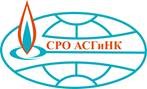 САМОРЕГУЛИРУЕМАЯ ОРГАНИЗАЦИЯАССОЦИАЦИЯ СТРОИТЕЛЕЙ ГАЗОВОГО И НЕФТЯНОГО КОМПЛЕКСОВ(СРО АСГиНК)ПРИСУТСТВОВАЛИ:Пономаренко Дмитрий Владимирович – Председатель Контрольной комиссии;Скурихин Владимир Александрович – зам председателя Контрольной комиссии;Велентеенко Анатолий МихайловичКудряшов Василий Николаевич;Ермолович Михаил Николаевич;Карпухин Александр Анатольевич;Завьялов Алексей Алексеевич.Приглашенные:Летаев Андрей Евгеньевич – Заместитель генерального директора СРО АСГиНК.Ревин Анатолий Иванович – Главный специалист Контрольно-экспертного управления СРО АСГиНК;Пысина Людмила Анатольевна – Начальник финансово-экономического управления СРО АСГиНК.Кворум имеется.Заседание Контрольной комиссии Саморегулируемой организации Ассоциация строителей газового и нефтяного комплексов правомочно.Председательствовал – Пономаренко Дмитрий Владимирович.Секретарь – Карпухин Александр Анатольевич.ПОВЕСТКА ДНЯ:О рассмотрении документов, предоставленных членами Ассоциации для внесения изменений в реестр членов СРО АСГиНК;Утверждение плана выездных проверок членов СРО АСГиНК в 4 квартале 2020 года.Утверждение плана документарных проверок членов СРО АСГиНК в 4 квартале 2020 года.Об утверждении актов проверок членов Ассоциации.СЛУШАНИЯ:1. По данному вопросу повестки дня – докладчик В.А. СкурихинВ.А. Скурихин предложил Контрольной комиссии рассмотреть документы, предоставленные нижеуказанными организациями, входящими в состав СРО АСГиНК, на соответствие требованиям Градостроительного кодекса РФ и Положению о членстве в СРО АСГиНК, в том числе о требованиях к членам Ассоциации о размере, порядке расчета и уплаты вступительного взноса, членских и иных взносов, для внесения изменений в реестр членов СРО АСГиНК;- предложил Контрольной комиссии рекомендовать Совету Ассоциации внести изменения в реестр членов СРО АСГиНК, в соответствии с предоставленными заявлениями о внесении изменений по следующим организациям:- в связи с изменением идентификационных данных:1) Номер по реестру: 0094Наименование организации: АО "Протекор"Прежний адрес местонахождения: 117534, г.Москва, ул.Кировоградская, д.23а, корп.1Новый адрес местонахождения: 117534, г. Москва, ул. Кировоградская, д. 23А, корп. 1, оф. 4Н
ИНН / ОГРН: 7729501551 / 1037789050287Генеральный директор: Бушуев Валерий Михайлович2) Номер по реестру: 0160Наименование организации: АО " ОРГТЕХСЕРВИС"Прежний адрес местонахождения: 125319, г. Москва, Ленинградский проспект, дом 31, строение 3, офис 508Новый адрес местонахождения: 117574, г. Москва, проезд Одоевского, д. 7, корп. 7, эт. 1, пом. V, ком. 7-15
ИНН / ОГРН: 7714022066 / 1027700275130Генеральный директор: Саркисов Константин Владимирович3) Номер по реестру: 0421Наименование организации: ООО "Экспертно-Инжиниринговая Компания"Прежний адрес местонахождения: 117447, г. Москва, ул. Дмитрия Ульянова, д.43, корп. 3, помещение VII, комната 3, этаж 1Новый адрес местонахождения: 117447, г. Москва, ул. Дмитрия Ульянова, д. 43, корп. 3, пом. VII, комн. 1, этаж 1
ИНН / ОГРН: 7726514792 / 1047796991593Генеральный директор: Сытов Владимир Павлович4) Номер по реестру: 0472Наименование организации: ООО "Северстрой"Прежний адрес местонахождения: 121552, город Москва, улица Оршанская, дом 5Новый адрес местонахождения: 121552, г. Москва, ул. Оршанская, д. 5, офис 4/5-3
ИНН / ОГРН: 7731401787 / 1117746152776Генеральный директор: Антропова Анна Геннадьевна5) Номер по реестру: 0541Наименование организации: ООО"Стройтрансгаз Подводстрой"Прежний адрес местонахождения: 125167, г. Москва, Ленинградский проспект, дом 39, строение 80, пом.1, каб. 416Новый адрес местонахождения: 121357, г. Москва, ул. Верейская, 29, стр. 134, эт. 6, пом. 45ИНН / ОГРН: 7714874832 / 1127746432351Генеральный директор: Клепач Андрей Владимирович6) Номер по реестру: 0555Наименование организации: ООО"Стройтрансгаз Нефтегазмонтаж"Прежний адрес местонахождения: 125167, г. Москва, Ленинградский проспект, дом 39, строение 80, пом.1, каб. 416Новый адрес местонахождения: 121357, г. Москва, ул. Верейская, д. 29, стр. 134, этаж 5, пом. 58ИНН / ОГРН: 7714880988 / 1127746615842Генеральный директор: Щелоченков Александр Сергеевич7) Номер по реестру: 0595Наименование организации: ООО "Экстерран Восток"Прежний адрес местонахождения: 127055, Российская Федерация, г. Москва, ул. Новослободская, д.23Новый адрес местонахождения: 127055, г. Москва, ул. Новослободская, д. 23, эт. 7, пом. I, оф. 723
ИНН / ОГРН: 7707758176 / 1117746730496Генеральный директор: Тимченко Андрей Игоревич8) Номер по реестру: 646Наименование организации: ООО «Научно-Производственная Фирма «Промгазарматура»Прежний адрес местонахождения: 117630, г. Москва, ул. Воронцовские Пруды, 3Новый адрес местонахождения: 117630, г. Москва, ул. Воронцовские Пруды, д. 3, помещение XXIX, ком.1,8-10
ИНН / ОГРН: 7728875272 / 1147746382475Генеральный директор: Левченко Александр Владимирович9) Номер по реестру: 0669Наименование организации: ООО «Орион»Прежний адрес местонахождения: 111020, г. Москва, ул. Сторожевая, д.4, стр.5, ком.4Новый адрес местонахождения: 111020, г. Москва, ул. Сторожевая, д. 4, стр. 5, этаж 2, ком. 4 
ИНН / ОГРН: 5249068895 / 1035200523291Генеральный директор: Хорошилов Николай Иванович10) Номер по реестру: 0674Наименование организации: ООО "ВымпелСтрой"Прежний адрес местонахождения: 117447, г. Москва, ул. Большая Черемушкинская, д.13, стр.4Новый адрес местонахождения: 117342, г. Москва, ул. Бутлерова, д. 17, эт. 5, ком. 105ИНН / ОГРН: 7713738636 / 1117746954797Генеральный директор: Артамонов Константин Вячеславович11) Номер по реестру: 0707Наименование организации: ООО "СтройМонтажСервис"Прежний адрес местонахождения: 109542, г. Москва, Рязанский пр-кт, д.86/1, строение 3, технический этаж, комната 13, офис 1Новый адрес местонахождения: 107045, г. Москва, пер. Рыбников, д. 4, эт. 1, пом. VIII, ком. 13
ИНН / ОГРН: 7718822095 / 1107746818167Генеральный директор: Давыдов Константин Олегович12) Номер по реестру: 0710Наименование организации: ООО "СпецГазПодводСтрой"Прежний адрес местонахождения: 123060, г. Москва, ул. Расплетина, дом 24, помещение I, комната №22Новый адрес местонахождения: 115054, г. Москва, ул. Дубининская, д. 61, пом. 4, ком. 8
ИНН / ОГРН: 7731294454 / 1157746934322Генеральный директор: Косьянов Виталий Викторович13) Номер по реестру: 0753Наименование организации: ООО "Югорская строительная компания"Прежний адрес местонахождения: 117461, г. Москва, ул. Каховка, д.10, корп.3, пом.IIНовый адрес местонахождения: 117461, г. Москва, ул. Каховка, д. 10, корп. 3, оф. 8
ИНН / ОГРН: 8606014447 / 1118606000061Генеральный директор: Тамарадзе Тариэль Анварович14) Номер по реестру: 0754Наименование организации: ООО "Петрогазмонтаж"Прежний адрес местонахождения: 117420, г. Москва, ул. Наметкина, д.14, корп.2Новый адрес местонахождения: 117420, г. Москва, ул. Намёткина, д. 14, корп. 2, эт. 5, пом. I, ком. 511
ИНН / ОГРН: 7728825151 / 1127747151663Генеральный директор: Артемьев Павел Евгеньевич 15) Номер по реестру: 0773Наименование организации: ООО "Сага Телеком"Прежний адрес местонахождения: 127576, г. Москва, ул. Илимская, д.5, корп.2Новый адрес местонахождения: 127576, г. Москва, ул. Илимская, д. 5, корп. 2, оф. 509
ИНН / ОГРН: 7702331743 / 1027739796534Генеральный директор: Рыбаченков Михаил Владимирович16) Номер по реестру: 0776Наименование организации: ООО "Эмерсон"Прежний адрес местонахождения: 115054, г. Москва, ул. Дубининская, д.53, стр.5Новый адрес местонахождения: 115054, г. Москва, ул. Дубининская, д. 53, стр. 5, эт. 4, ком. 7б
ИНН / ОГРН: 7705130530 / 1027739864943Генеральный директор: Шестаков Николай Вадимович17) Номер по реестру: 0785Наименование организации: ООО " Газстройпроект"Прежний адрес местонахождения: 129085, г. Москва, проезд Ольминского, д.3А, стр.3, офис 423Новый адрес местонахождения: 129085, г. Москва, проезд Ольминского, д. 3А, стр. 3, оф. 613
ИНН / ОГРН: 3812137156 / 1113850053360Генеральный директор: Аполинаров Дмитрий Вадимович18) Номер по реестру: 0796Наименование организации: ООО "СОКАР КОНСТРАКШН"Прежний адрес местонахождения: 119034, г.Москва, Пречистенская набережная, д.17, этаж 2Новый адрес местонахождения: 121151, г. Москва, ул. Можайский Вал, д. 8, эт. 9, каб. 9.13
ИНН / ОГРН: 7704442625 / 1177746871840Генеральный директор: Агакишиев Рашид Джалал Оглы19) Номер по реестру: 0812Наименование организации: ООО "Глобал-Нефтегазсервис"Прежний адрес местонахождения: 105318, г. Москва, ул. Ибрагимова, д.15Новый адрес местонахождения: 105318, г. Москва, ул. Ибрагимова, д. 15, корп. 2, комн. 104
ИНН / ОГРН: 7719558196 / 1057747333137Генеральный директор: Каширин Николай Витальевич20) Номер по реестру: 0819Наименование организации: ООО "РеСурсТех-проект"Прежний адрес местонахождения: 115516, г. Москва, ул. Промышленная, д.11, стр.3, оф.37Новый адрес местонахождения: 115201, г. Москва, пер. Котляковский 2-й, д. 5/1, стр. 2, этаж 2, офис 2.3
ИНН / ОГРН: 7724915492 / 1147746331589Генеральный директор: Попов Алексей Александрович21) Номер по реестру: 0822Наименование организации: АО "РусГазДобыча"Прежний адрес местонахождения: 117420, г. Москва, ул. Намёткина, 12А, Эт. 21, пом. 21АВ, оф. 7.Новый адрес местонахождения: 121357, г. Москва, ул. Верейская, д. 29, стр. 134, эт. 7, ком. 17ИНН / ОГРН: 7705529981 / 1127747296918Генеральный директор: Махов Константин Анатольевич22) Номер по реестру: 0823Наименование организации: ООО "РусГазШельф"Прежний адрес местонахождения: 105318, г. Москва, ул. Ибрагимова, д. 31, корпус 4А, помещение X комната 6Новый адрес местонахождения: 121357, г. Москва, ул. Верейская, д. 29, стр. 34, эт. 7, пом. I, ком. 1,4
ИНН / ОГРН: 7719472189 / 1177746952492Генеральный директор: Мигунов Алексей Юрьевич23) Номер по реестру: 0827Наименование организации: ООО "Бош Термотехника"Прежний адрес местонахождения: 115201, г. Москва, ул. Котляковская, д.3 Новый адрес местонахождения: 115201, г. Москва, ул. Котляковская, д. 3, стр. 1, помещение XXVI, Чердак, каб. 15аИНН / ОГРН: 7724506852 / 1047796138862Генеральный директор: Нечепаев Юрий Викторович24) Номер по реестру: 0828Наименование организации: ООО "АРКОН"Прежний адрес местонахождения: 117574, г. Москва, проезд Одоевского, дом 7, корпус 2, кв.245Новый адрес местонахождения: 121471, г. Москва, ул. Рябиновая, д. 26, стр. 10, этаж 2, пом. 2-44
ИНН / ОГРН: 1435287230 / 1141447012321Генеральный директор: Коледа Сергей Николаевич25) Номер по реестру: 0831Наименование организации: ООО "ГЭС-2"Прежний адрес местонахождения: 119019, г. Москва, переулок Филипповский, дом 8, стр.1Новый адрес местонахождения: 119072, г. Москва, пер. Берсеневский, д. 2, стр. 1, этаж 4, пом.  I, ком. 8
ИНН / ОГРН: 7706809928 / 1147746575767Генеральный директор: Голоунин Олег Борисович26) Номер по реестру: 0832Наименование организации: ООО "Стройсервис"Прежний адрес местонахождения: 125438, г. Москва, ул. Михалковская, дом 63Б, строение 2, эт.4, пом..XXI, ком 1СНовый адрес местонахождения: 125438, г. Москва, ул. Михалковская, д. 63Б, стр. 2, эт. 4, пом. XXI, ком. 1о
ИНН / ОГРН: 7743287444 / 5187746028443Генеральный директор: Кобылин Максим Алексеевич27) Номер по реестру: 0841Наименование организации: ООО "ЯкутСтройПроект"Прежний адрес местонахождения: 129090, г. Москва, Олимпийский проспект, дом 16, строение 5, этаж 3, пом. 1, ком. 24БНовый адрес местонахождения: 129090, г. Москва, 1й Троицкий переулок, д. 12, корп. 5, пом. 207ИНН / ОГРН: 9702005302 / 1197746522247Генеральный директор: Духович Илья Алексеевич28) Номер по реестру: 0843Наименование организации: ООО "НОРМАКС"Прежний адрес местонахождения: 127055, г. Москва, ул. Тихвинская, дом 10, этаж 1, пом.IV, оф8Новый адрес местонахождения: 115114, г. Москва, 2-й Павелецкий проезд, д. 5, стр. 1, этаж 5, пом. VII, ком. 5ИНН / ОГРН: 9715369970 / 1197746698324Генеральный директор: Квариани Леван Валерьянович29) Номер по реестру: 0849Наименование организации: АО "Аврора"Прежний адрес местонахождения: 121059, г. Москва,  Бережковская набережная, дом 6, эт. 4, оф. 31Новый адрес местонахождения: 117638, г. Москва, ул. Одесская, д. 2, этаж 9, пом. II-А, Башня ВИНН / ОГРН: 7730250045 / 1197746185691Генеральный директор: Лаврененок Дмитрий Александрович30) Номер по реестру: 0851Наименование организации: ООО "КПС"Прежний адрес местонахождения: 121059, Россия, г. Москва, Набережная Бережковская, д. 20, строение 10, 3-ий этаж, комната 36Новый адрес местонахождения: 121059, Россия, г. Москва, Набережная Бережковская, д. 20, стр. 10, 3 этаж, пом. 1, ком. 36ИНН / ОГРН: 7730258083 / 1207700236358Генеральный директор: Дроздов Дмитрий Олегович Голосование:По данному вопросу повестки дня решили:Документы, представленные вышеуказанными организациями, для внесения изменений в реестр членов СРО АСГиНК, признать соответствующими требованиям Градостроительного кодекса РФ и Положению о членстве в СРО АСГиНК, в том числе о требованиях к членам Ассоциации о размере, порядке расчета и уплаты вступительного взноса, членских и иных взносов.Рекомендовать Совету Ассоциации внести указанные в данном разделе изменения в реестр членов СРО АСГиНК следующим организациям:1) Номер по реестру: 0094Наименование организации: АО "Протекор"2) Номер по реестру: 0160Наименование организации: АО " ОРГТЕХСЕРВИС"3) Номер по реестру: 0421Наименование организации: ООО "Экспертно-Инжиниринговая Компания"4) Номер по реестру: 0472Наименование организации: ООО "Северстрой"5) Номер по реестру: 0541Наименование организации: ООО"Стройтрансгаз Подводстрой"6) Номер по реестру: 0555Наименование организации: ООО"Стройтрансгаз Нефтегазмонтаж"7) Номер по реестру: 0595Наименование организации: ООО "Экстерран Восток"8) Номер по реестру: 646Наименование организации: ООО «Научно-Производственная Фирма «Промгазарматура»9) Номер по реестру: 0669Наименование организации: ООО «Орион»10) Номер по реестру: 0674Наименование организации: ООО "ВымпелСтрой"11) Номер по реестру: 0707Наименование организации: ООО "СтройМонтажСервис"12) Номер по реестру: 0710Наименование организации: ООО "СпецГазПодводСтрой"13) Номер по реестру: 0753Наименование организации: ООО "Югорская строительная компания"14) Номер по реестру: 0754Наименование организации: ООО "Петрогазмонтаж"15) Номер по реестру: 0773Наименование организации: ООО "Сага Телеком"16) Номер по реестру: 0776Наименование организации: ООО "Эмерсон"17) Номер по реестру: 0785Наименование организации: ООО " Газстройпроект"18) Номер по реестру: 0796Наименование организации: ООО "СОКАР КОНСТРАКШН"19) Номер по реестру: 0812Наименование организации: ООО "Глобал-Нефтегазсервис"20) Номер по реестру: 0819Наименование организации: ООО "РеСурсТех-проект"21) Номер по реестру: 0822Наименование организации: АО "РусГазДобыча"22) Номер по реестру: 0823Наименование организации: ООО "РусГазШельф"23) Номер по реестру: 0827Наименование организации: ООО "Бош Термотехника"24) Номер по реестру: 0828Наименование организации: ООО "АРКОН"25) Номер по реестру: 0831Наименование организации: ООО "ГЭС-2"26) Номер по реестру: 0832Наименование организации: ООО "Стройсервис"27) Номер по реестру: 0841Наименование организации: ООО "ЯкутСтройПроект"28) Номер по реестру: 0843Наименование организации: ООО "НОРМАКС"29) Номер по реестру: 0849Наименование организации: АО "Аврора"30) Номер по реестру: 0851Наименование организации: ООО "КПС"2. По данному вопросу повестки дня – докладчик В.А. СкурихинВ.А. Скурихин представил Контрольной комиссии для утверждения проект плана выездных проверок членов СРО АСГиНК в 4 квартале 2020 года в соответствии с приложением № 1 к данному протоколу.Голосование:По данному вопросу повестки дня решили:Утвердить план выездных проверок членов СРО АСГиНК в 4 квартале 2020 года в соответствии с приложением № 1 к данному протоколу.3. По данному вопросу повестки дня – докладчик В.А. СкурихинВ.А. Скурихин представил Контрольной комиссии для утверждения проект плана документарных проверок членов СРО АСГиНК в 4 квартале 2020 года в соответствии с приложением № 2 к данному протоколу.Голосование:По данному вопросу повестки дня решили:Утвердить план документарных проверок членов СРО АСГиНК в 4 квартале 2020 года в соответствии с приложением № 2 к данному протоколу.4. По данному вопросу повестки дня – докладчик В.А. Скурихин1) В.А. Скурихин сообщил, что в соответствии с утвержденным планом выездных проверок в 3 квартале 2020 года, предлагается к утверждению акты 21 выездной проверки:Таблица 1в 12 организациях, выявлены следующие нарушения:Таблица 22) В.А. Скурихин сообщил, что в соответствии с утвержденным планом документарных проверок в 3 квартале 2020 года, предлагается к утверждению акты 9 документарных проверок:				Таблица 3в 3 организациях, выявлены следующие нарушения:Таблица 4В.А. Скурихин предложил:	- утвердить акты плановых выездных проверок, согласно Таблице 1;- утвердить акты плановых документарных проверок, согласно Таблице 3;- утвердить акты внеплановых проверок, согласно Таблице 5;- согласовать сроки устранений нарушений и несоответствий требованиям Ассоциации, выявленных в ходе проверок и отмеченных в актах (Таблицы 2; 4; 6);- проконтролировать своевременное устранение членами Ассоциации нарушений и несоответствий, отмеченных в актах проверок.Голосование:По данному вопросу повестки дня решили:- согласовать сроки устранения нарушений и несоответствий требованиям Ассоциации, выявленных в ходе проверок и отмеченных в актах (Таблицы 2; 4; 6);- утвердить акты плановых выездных проверок (Таблица 1), акты документарных проверок (Таблица 3) и акты внеплановых проверок (Таблица 5);- проконтролировать своевременное устранение членами Ассоциации нарушений и несоответствий, отмеченных в актах проверок.ПОВЕСТКА ДНЯ ИСЧЕРПАНА.Заседание Контрольной комиссии Саморегулируемой организации Ассоциация строителей газового и нефтяного комплексов закрыто.ПРОТОКОЛ ЗАСЕДАНИЯ КОНТРОЛЬНОЙ КОМИССИИПРОТОКОЛ ЗАСЕДАНИЯ КОНТРОЛЬНОЙ КОМИССИИПРОТОКОЛ ЗАСЕДАНИЯ КОНТРОЛЬНОЙ КОМИССИИ«16» сентября 2020 г.Москва№ 211«ЗА»7 голосов«ПРОТИВ»0 голосов«ВОЗДЕРЖАЛОСЬ»0 голосов«ЗА»7 голосов«ПРОТИВ»0 голосов«ВОЗДЕРЖАЛОСЬ»0 голосов«ЗА»7 голосов«ПРОТИВ»0 голосов«ВОЗДЕРЖАЛОСЬ»0 голосов№ п/пДата проверки№ пров /№ по реес№ пров /№ по реесНаименование организации1«02» июля 202015 /77Механизация2«03» июля 202016 /651СЕВЕРИНВЕСТГРУПП3«08» июля 202017 /600Вега-ГАЗ4«07» июля 202018 /793Энерго-Инж5«14» июля 202019 /31Промышленно-инжиниринговая компания6«16» июля 202020 /144Управляющая компания СТРОЙКОМПЛЕКС7«22» июля 202021 /627Лазер Солюшенс8«22» июля 202022 /705Строительство подземных коммуникаций 339«30» июля 202023 /15Сварочно-монтажный трест10«28» июля 202024 /189ПремьерСтрой11«05» августа 202026 /216Трансгазсервис12«12» августа 202027 /634ФМСи Евразия13«14» августа 202028 /73Комдиагностика14«18» августа 202030 /131внедренческая фирма "ЭЛНА"15«26» августа 202031 /188Энергодиагностика16«25» августа 202032 /238Сервис-Автоматика17«26» августа 202033 /393ГРУП СЕРВИЧИЙ ПЕТРОЛИЕРЕ С.А.18«27» августа 202034 /395ЛюксЭнергоСтрой19«04» сентября 202035 /416Современные технологии измерения газа20«04» сентября 202036 /424Многопрофильный научно-технический центр "БИАТ"21«10» сентября 202037 /512Нефтегазстройинвест№п/п№ пров /№ по реес№ пров /№ по реесНаименование организацииНарушены пункты:Нарушены пункты:Нарушены пункты:Нарушены пункты:Нарушены пункты:Нарушены пункты:Нарушены пункты:Нарушены пункты:№п/п№ пров /№ по реес№ пров /№ по реесНаименование организацииПоложение «О членстве» / Постановление Правительства РФ № 559 от 11.05.17Сумма задолженности по членским  взносам   Требований Ассоциации к страхованию гражданской ответственностиТребований Ассоциации к наличию сертификации систем менеджмента качества (СМК)Требований Ассоциации к наличию системы контроля качестваТребований Ассоциации к наличию системы аттестации по ПБСтандарт Ассоциации  к выполнению работ в области строительстваСрок устранения нарушений по акту проверки115 /77Механизацияп.11 - 15750017-07-20216 /651СЕВЕРИНВЕСТГРУППп.2.801-12-20317 /600Вега-ГАЗ№559 - 1 чел.  (НРС) 08-09-20418 /793Энерго-Инжп.2.801-12-20520 /144Управляющая компания СТРОЙКОМПЛЕКСп.11 - 500024-07-20621 /627Лазер Солюшенсп.11 - 19700031-07-20722 /705Строительство подземных коммуникаций 33Увеличить ОДО до 3 уровня ответственности.  Подтвердить КС27-07-20830 /131внедренческая фирма "ЭЛНА"
Кадры: п. 5.2.1.1. - 1 чел.; ПК: п. 5.2.1.2. - 1 чел.; 21-09-20933 /393ГРУП СЕРВИЧИЙ ПЕТРОЛИЕРЕ С.А.№559 - 2 чел.  (НРС) 30-10-201034 /395ЛюксЭнергоСтройп.9.2п.2.801-11-201135 /416Современные технологии измерения газа
ПК: п. 5.2.1.2. - 5 чел.; 09-10-201236 /424Многопрофильный научно-технический центр "БИАТ"
ПК: п. 5.2.1.2. - 2 чел.; 01-12-20№ п/пДата проверки№ пров /№ по реес№ пров /№ по реесНаименование организации1«02» июля 20205 /749КапиталИнвестСервис2«23» июля 20206 /710СпецГазПодводСтрой3«10» августа 20208 /843НОРМАКС4«20» августа 202014 /809АСК-Групп5«27» июля 202015 /219СТРОЙТРАНСГАЗ6«18» августа 202022 /803АТЭК7«03» сентября 202032 /845Мастер8«31» августа 202033 /155"Промгазинжиниринг"9«31» августа 202043 /646Научно-Производственная фирма "Промгазарматура"№п/п№ пров /№ по реес№ пров /№ по реесНаименование организацииНарушены пункты:Нарушены пункты:Нарушены пункты:Нарушены пункты:Нарушены пункты:Нарушены пункты:Нарушены пункты:Нарушены пункты:№п/п№ пров /№ по реес№ пров /№ по реесНаименование организацииПоложение «О членстве» / Постановление Правительства РФ № 559 от 11.05.17Сумма задолженности по членским  взносам   Требований Ассоциации к страхованию гражданской ответственностиТребований Ассоциации к наличию сертификации систем менеджмента качества (СМК)Требований Ассоциации к наличию системы контроля качестваТребований Ассоциации к наличию системы аттестации по ПБСтандарт Ассоциации  к выполнению работ в области строительстваСрок устранения нарушений по акту проверки16 /710СпецГазПодводСтройп.11 - 186250п.9.2п.2.831-09-2028 /843НОРМАКСп.2.810-06-21314 /809АСК-Группп.9.2п.2.831-08-20«ЗА»7 голосов«ПРОТИВ»0 голосов«ВОЗДЕРЖАЛОСЬ»0 голосовПредседатель Контрольной комиссииПономаренко Дмитрий ВладимировичСекретарьКонтрольной комиссииКарпухин Александр Анатольевич